HEV Board of Directors Monthly Meeting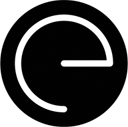 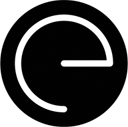 Monday, December 28, 2015, 5:30 p.m. – 7:00 p.m.Metro Waste Board Room, 300 East Locust, Des Moines, IowaExecutive Session 				Chris 
Attendance/Intros 				ChrisPresent			 Not PresentChris LoRang (President)			xMark Tezak (Vice President)		xAndy McCoy (Secretary)			xCarol Wyckoff (Treasurer)			x				Ryan Bomer				xKeith Snow				xJosh Garrett				x				Phil Bubb								xBrad Willemsen								xAshley Holter				xSam Erickson								xColleen MacRae				xCasey Petrashek							xDerek Johnson				xTyler Wyngarden							xGuests:Sadie East Side ChamberConsent Agenda 				Chris December Board Agenda	November Board Minutes	November Treasurer’s Report	5:45.  Bomer moved.  Snow seconded.  Consent Agenda Approved.Old BusinessMonthly Neighborhood Social								ChrisFeb/March Social.East/South Chamber Update								AshleyDraft HEV/East side chamber proposal and plan.  Ashley talked through the east south chamber/HEV alignment and collaboration.  Broadly we would be getting hours for operations/events/marketing/communication tasks that HEV needs to perform, but can’t because of limited board time.  This isn’t a strategic alignment.  General discussion is supportive.  It will help the day to day presence of the HEV plus it will show value to membership.  It seems like a small amount of money to spend to invest in what could offer great results.Josh makes motion to enter into a one year agreement with two one year renewal options with the E/S chamber that will adhere to terms outlined in HEV/Chamber plan that was reviewed tonight.  Keith Seconds.  Motion carries.Colleen drafts by 1/15/2016 with anticipated e-vote afterword.East Grand Corridor/Walkability Study Update						ColleenCity Hall Parking Lot -Special Meeting Jan 19th, 2016					ColleenWebsite Discussion									ChrisNew BusinessCommittee Assignments								ChrisGala Plans										Josh/ChrisCan we get the gala done this year?  Is this concept the right?  Is this the right concept? Going to have event planner show up at our next meeting and present to us.Committee ReportsMarketing 									Ashley/ChrisDevelopment and Design							Mark 					Governance/ Membership							Carol/ Colleen  Neighborhood 									TylerPublic ForumGuests in attendance are welcome to address the board.  Due to time restraints we respectfully request that comments be limited to five minutes or less. 
AdjournmentNext Meeting Date – Special Meting Tuesday, January 19th, 2016 – City Hall Parking LotNext Board Meeting Date – Monday, January 25, 2016 - MWAAdjourned at 7:06 pm.